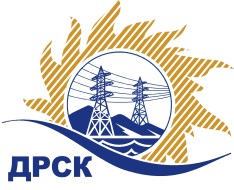 Акционерное Общество«Дальневосточная распределительная сетевая  компания»Протокол заседания Закупочной комиссии по вскрытию поступивших конвертовг. Благовещенск            Способ и предмет закупки: открытый электронный запрос предложений: «Низковольтная аппаратура».  Закупка № 119	Планируемая стоимость закупки в соответствии с ГКПЗ: 6 320 605,57  руб. без учета НДС.ПРИСУТСТВОВАЛИ:Три члена постоянно действующей Закупочной комиссии АО «ДРСК» 2 уровня.Информация о результатах вскрытия конвертов:В ходе проведения запроса предложений было получено 3 заявки, конверты с которыми были размещены в электронном виде на Торговой площадке Системы www.b2b-energo.ru.Вскрытие конвертов было осуществлено в электронном сейфе организатора запроса предложений на Торговой площадке Системы www.b2b-energo.ru автоматически.Дата и время начала процедуры вскрытия конвертов с предложениями участников:11:35 (время московское) (было продлено на 3 ч., 35 мин.) 20.12.2016 г.	Место проведения процедуры вскрытия конвертов с предложениями участников:Торговая площадка Системы www.b2b-energo.ru.В конвертах обнаружены предложения следующих участников запроса предложений:Ответственный секретарь Закупочной комиссии 2 уровня АО «ДРСК»	М.Г. ЕлисееваЧуясова Е.Г.(4162)397-268	№ 49/МТПиР-В20.12.2016г.№Наименование участника и его адресПредмет заявки на участие в запросе предложений1ООО "Промстройэлектро" 650010, г. Кемерово, ул.Совхозная 151АЦена: 4 657 587,44 руб. (цена без НДС: 3 947 108,00 руб.)2ООО "СИБАВТОМАТИКА ВОСТОК" 630501, г. Краснообск, ул. Восточная, д. 3, этаж 2, каб. 1Цена: 4 676 837,23 руб. (цена без НДС: 3 963 421,38 руб.)3ООО "Минимакс" 196084, г. Санкт-Петербург, Лиговский пр., д. 260Цена: 7 442 798,20 руб. (цена без НДС: 6 307 456,10 руб.)